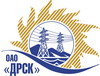 Открытое акционерное общество«Дальневосточная распределительная сетевая  компания»ПРОТОКОЛпроцедуры вскрытия конвертов с заявками участников ПРЕДМЕТ ЗАКУПКИ: электронный открытый запрос предложений  на право заключения Договора на выполнение работ «Вырубка деревьев, чистка просеки ВЛ-110кВ "БВС-КРС", "Биробиджан-Унгун"» для нужд филиала «Электрические сети ЕАО» (закупка 1396 раздела 1.1.  ГКПЗ 2013 г. ОЗП ЭТП).Плановая стоимость: 5 213 300,0 руб. без НДС.			ПРИСУТСТВОВАЛИ: четыре члена постоянно действующей Закупочной комиссии 2-го уровня. ВОПРОСЫ ЗАСЕДАНИЯ КОНКУРСНОЙ КОМИССИИ:В ходе проведения запроса предложений было получено 6 предложений, конверты с которыми были размещены в электронном виде на Торговой площадке Системы www.b2b-energo.ru.Вскрытие конвертов было осуществлено в электронном сейфе организатора запроса предложений на Торговой площадке Системы www.b2b-energo.ru автоматически.Дата и время начала процедуры вскрытия конвертов с предложениями участников:08:00 30.07.2013Место проведения процедуры вскрытия конвертов с предложениями участников:Торговая площадка Системы www.b2b-energo.ruВ конвертах обнаружены предложения следующих участников запроса предложений:РЕШИЛИ:Утвердить протокол вскрытия конвертов с заявками участниковИ.о. ответственного секретаря закупочной комиссии                                             Т.В.ЧелышеваТехнический секретарь  закупочной комиссии                                                        О.В.Чувашова№ 392/УР-Вг. Благовещенск30 июля 2013 г.№Наименование участника и его адресПредмет и общая ценазаявки на участие в запросе предложений 1ООО "Владинтерком" (690106, Россия, Приморский край, г. Владивосток, Партизанский пр-т, д. 34, кв. 14)Предложение: подано 29.07.2013 в 11:44
Цена: 2 200 000,00 руб. (НДС не облагается)2ООО "Электросервис" (ЕАО г. Биробиджан ул Миллера 8б)Предложение: подано 29.07.2013 в 11:22
Цена: 2 300 000,00 руб. (Цена без НДС)3ОАО "ВСЭСС" (Россия, г. Хабаровск, ул. Тихоокеанская, 165, 680042)Предложение: подано 29.07.2013 в 11:06
Цена: 2 500 000,00 руб. (Цена без НДС)4ОАО "Дальтехэнерго" (690091, Россия, Приморский край, г. Владивосток, ул. Уборевича, 10, стр.9)Предложение: подано 29.07.2013 в 10:27
Цена: 3 200 000,00 руб. (Цена без НДС)5ООО "Бираканский ЛПХ" (679135, Россия, Еврейская автономная область, Облученский р-н, пос. Биракан, ул. Набережная, д. 10)Предложение: подано 29.07.2013 в 12:09
Цена: 3 850 000,00 руб. (Цена без НДС)6ИП Рязанова Н.В. (675000, Россия, Амурская область, г. Благовещенск, ул. Трудовая, 44, 90)Предложение: подано 29.07.2013 в 10:51
Цена: 3 900 000,00 руб. (НДС не облагается)